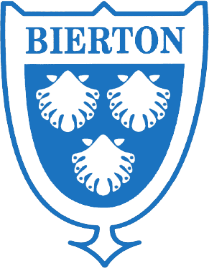 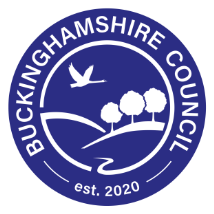                 BUCKINGHAMSHIRE COUNCIL VOLUNTEER DETAILS FORM      FOR WORK WITH CHILDREN, YOUNG PEOPLE OR VULNERABLE ADULTSPLEASE COMPLETE USING BLACK INK OR TYPE.DETAILS OF VOLUNTEER/WORK EXPERIENCE PLACEMENT:TITLE:FORENAME (S):SURNAME:Please give details of any previous surnames:
ADDRESS FOR CORRESPONDENCE:POSTCODE: EMAIL ADDRESS: HOME TELEPHONE:WORK TELEPHONE:May we contact you at work?           Yes / NoMOBILE TELEPHONE: National Insurance NO: ACHIEVEMENTS, PERSONAL QUALITIES AND SKILLSPlease use this section to say why you are applying for this voluntary/work experience position. Continue on a separate sheet if necessary.AVAILABILITY (PLEASE TICK APPROPRIATELY) Monday AM		Monday PM		Tuesday AM		Tuesday PM		Wednesday AM	Wednesday PM	Thursday AM		Thursday PM		Friday AM			Friday PM			BEING ACCEPTED AS A VOLUNTEER DOES NOT CONSTITUTE ANY OFFER OF A JOB OR AUTOMATIC ENTITLEMENT TO ONE.REFERENCESPlease give details of two people who know you in a working / educational environment (paid or unpaid) or in a personal capacity.  If you are a student, give appropriate school or college referees. We normally ask for references before we interview volunteers for placements.If you were known to either of, your referees by another name please give details:_____________________________________________________________________________________________________________________1st RefereeIf this is your current employer, can we contact them before interview?Referee’s name:Position:Address:Email Address:Tel: 
In what capacity does the above individual know you?___________________________________________________________________________________________2nd RefereeReferee’s name:Position:Address:Email Address:Tel:In what capacity does the above individual know you?CRIMINAL CONVICTIONS – REHABILITATION OF OFFENDERS ACT 1974Buckinghamshire Council aims to promote equality of opportunity for all with the right mix of talent, skills and potential. Criminal records will be taken into account for recruitment purposes only when the conviction is relevant. Having an unspent conviction will not necessarily bar you from volunteering. This will depend on the circumstances and background to your offence(s).  As Buckinghamshire Council meets the requirements in respect of exempted questions under the Rehabilitation of Offenders Act 1974, all applicants who are offered placements involving access to children, vulnerable adults or positions within the legal and financial field, will be subject to a criminal record check from the Criminal Records Bureau before the placement is confirmed. This will include details of cautions, reprimands or final warnings, as well as convictions.  This means that you are required to declare any convictions, cautions or reprimands which you may have either in the UK or abroad, even if they would otherwise be regarded as ‘spent’ under this Act, and any prosecutions pending against you. Failure to disclose this information could result in disciplinary action, or dismissal by the Authority and may lead to criminal proceedings.I have read the above notes on Criminal Convictions and agree to a Disclosure Check of Police Records being made if I am offered the voluntary placement for which I am applying. I understand that the placement for which I am applying is covered under the Rehabilitation of Offenders Act 1974 (Exceptions Order 1975) and, consequently, no criminal conviction, caution, reprimand may be considered ‘spent’.  Please tick as appropriate:I do not have any criminal offences held against me:	I do have criminal offences or prosecutions pending against me:	If you do have criminal offences held against you, you will be required to provide written details of any convictions, cautions, bind-overs or prosecutions pending should you be selected for interview.  Please ensure that you bring these with you to your first meeting.Signed:	Date: A copy of the Rehabilitation of Ex-offenders Policy is available from the People and Policy Department.  Buckinghamshire Council abides by the Criminal Records Bureau Code of Practice, a copy of which is available on request, or visit the DBS website.DECLARATIONI agree that any opportunity to volunteer with Buckinghamshire Council is subject to satisfactory evidence of the right to work in the UK, satisfactory references and medical and police clearance (where appropriate).  In accordance with the 1998 Data Protection Act, it is agreed that Buckinghamshire Council may hold and use personal information about me for personnel reasons and to enable the organisation to keep in touch with me.  This information can be stored in both manual or computer form, including the data in Section 2 of the Data Protection Act 1998.  Buckinghamshire Council is committed to the prevention, detection and elimination of fraud and corruption.By signing this form, I acknowledge that my personal information will be data matched for these purposes in accordance with provisions made within the Data Protection Act 1998.I confirm that the information given in this application and any attachments is factually correct and complete and I understand that any false information may, in the event of recruitment, result in my being asked to leave my placement.Signed:	 Date:Please send your completed application form to the address provided.MONITORINGBuckinghamshire Council operates a Diversity Policy and is committed to appointing the best candidate, on the basis of their ability to perform the role.  The Codes of Practice published by the Equal Opportunities Commission and the Commission for Racial Equality advise organisations to ensure that discrimination does not occur.  The information you give is optional, confidential and is used for monitoring purposes only.You do not have to answer these questions – it is your choice.Volunteering Role:Full name:Gender:Date of Birth: Do you consider yourself to have a disability?If yes, what is the nature of your disability?If you have a disability or, long-term condition, please let us know of any arrangements, which may need to be taken to assist you in applying for the voluntary role and to assist you in the voluntary role itself:Are you currently employed by Buckinghamshire Council?RELIGION These categories of religion were used in the 2001 census.  We recognise however, that the specified categories may not be appropriate for everyone; if this is the case, please use the last box. Please select from the following options:Buddhist		Christian		Hindu			Muslim			Sikh			No religion		Other			EthnicityHow would you describe yourself?These categories of ethnic origin are recommended by the UK Equal Opportunities Commission as the most appropriate for the UK.  We recognise however that the specified categories may not be appropriate for everyone.  If this is the case, please use the last box.Please tick the appropriate box to indicate your cultural background:White:British Irish Other Mixed:White and Black Caribbean White and Black African White and Asian Mixed Other 
Asian or Asian British:Indian Pakistani Bangladeshi	 Asian Other 	
Black or Black British:Caribbean African Black Other Chinese or Other Ethnic:Chinese 	Chinese Other Other Ethnic Group 
OFFICE USE ONLY:Please give details of how you have spent your time over the last 10 years, including any training you have undertaken.  Please give addresses relating to employment, education or training, including any awards and qualifications earned.Have you had any difficulties or challenges in working with children/young people? Do you have any special skills, hobbies or interests that you are willing to use and share?What do you expect to gain from voluntary work/work experience with us?How did you find out about volunteering for Buckinghamshire Council?APPLICATION RECEIVED:ACTION TAKEN:INTERVIEW DATE: